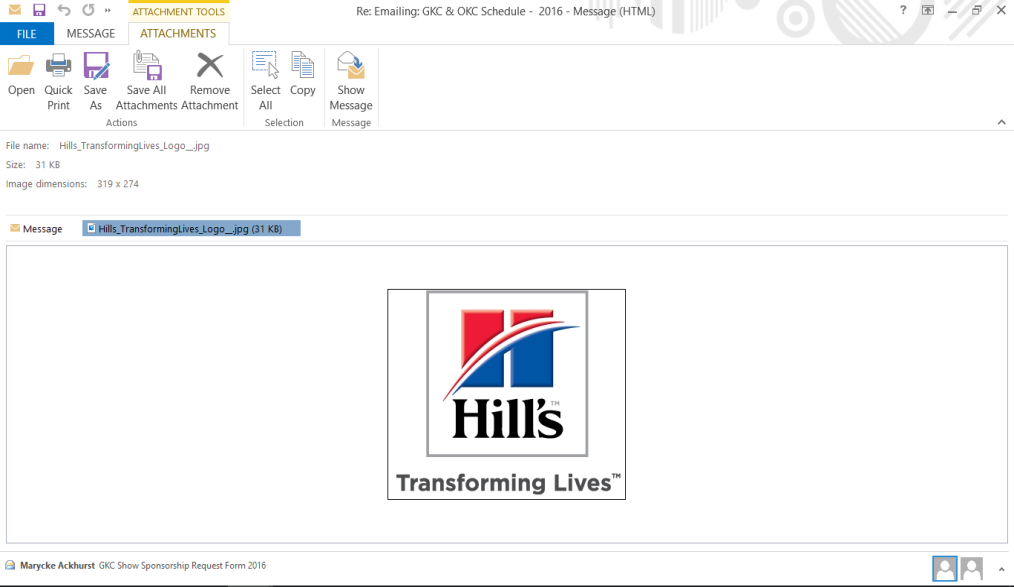 GEORGE KENNEL CLUB CHAMPIONSHIP SHOWS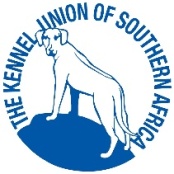 VENUE         OUDTSHOORN HIGH SCHOOL		SUNDAY 16 JUNE 2019 SHOW 1  08:00		MONDAY 17 JUNE 2019 SHOW 2  08:30		GUNDOGS	Ms D C  Lucas		Mrs T Edwards	HERDING	Miss B Jackson		Ms D C  Lucas HOUNDS	Ms D C  Lucas		Mrs T Edwards	TERRIERS	Miss E A Ballington		Ms N RobertsonTOYS           	Mrs T Edwards		Miss E A Ballington UTILITY                     	Mrs T Edwards		Miss B Jackson WORKING                      	Miss B Jackson		Miss E A BallingtonBEST IN SHOW 	Ms D C  Lucas		Mrs T Edwards	BEST PUPPY IN SHOW	Ms D C  Lucas		Mrs T Edwards	BEST JUNIOR  IN SHOW	Ms D C  Lucas		Mrs T Edwards	BEST VETERAN IN SHOW	Ms D C  Lucas		Mrs T Edwards	BEST BABY PUPPY IN SHOW            Ms D C  Lucas	    	Mrs T Edwards		 CHILD/JUNIOR  HANDLER	Mrs T Edwards 		Ms D C Lucas     	Child/Junior Handler will be judged ½ hour prior to starting times	Child Handlers  8 – under 11 years	Junior Handlers  11 – under 18 years of age on the day before the National Finals.  	Please send copy of proof of age with your entries.BREED CLASSES      	Baby Puppy/Minor Puppy/Puppy/Junior/Graduate/SA Bred/Veterans/Open/ChampionsOrder of judging: Group: Best Baby Puppy, Best Puppy, Best Junior, Best Veteran, Best in Group                                             Finals: Best Baby Puppy in Show, Best Veteran in Show, Best Junior in Show, Best Puppy in Show, Best in ShowShow Manager :  Mr P van Zijl             Show Secretary: Mrs J F van Zijl        Vets on Call:    Kango Dierekliniek  / Oudtshoorn Dierekliniek       ENTRIES/ENQUIRIES  	Mrs J F van Zijl Contact Tel: 		082 9250561 / 0825050520			 Email:		oudtshoorndogshows@gmail.com	ENTRY FEES         		R125.00 per dog per class		Handlers R25,00  (Dog must be entered in a breed class at the same Championship Show)CLOSING DATE	                       5 June 2019		NO LATE ENTRIES WILL BE ACCEPTED  Catalogues: 	(Group Only): R50,00 with entries onlyCommercial Stalls:		R150,00 per stall per club. Must be booked and paid prior to the shows.	                                           	            ONLY EFT PAYMENTS WILL BE ACCEPTED			            Postal Orders and Cheques will not be accepted. 			            No refunds for incorrect payments.Emailed entries will only be accepted with proof of payment to our account & SEPARATE entry forms for each show  Bank account details:   	FNB Cheque      	Branch:		Oudtshoorn	Branch Code:		210414	Account number:        	62077592246		PLEASE USE YOUR SURNAME AS DEPOSIT REFERENCE!!PLEASE NOTE: Breed judging will be in alphabetical order as listed in Appendix A of Schedule 2 of the KUSA Constitution.Only members of the Kennel Union shall be entitled to enter dogs in their registered ownership in any Championship Dog Show licensed by the Kennel UnionAll exhibitors/handlers are personally responsible for the control of their dogs at all times and shall be personally liable for any claims which may be made in respect of injuries which may arise or be caused by their dogs.This show will be held under the rules and regulations of the Kennel Union of South Africa,Exhibitor numbers will not be posted.  Please send a stamped addressed envelope or email address for confirmation of receipt of entries.RIGHT OF ADMISSION RESERVED